Министерство  образования и науки Республики Татарстангосударственное автономное профессиональное  образовательное учреждение «Казанский строительный колледж»ПОЛОЖЕНИЕПорядок организации и проведении текущего
 контроля успеваемостиКазань 20201 Общие положения.1.1 Настоящее положение определяет порядок и организацию текущего контроля успеваемости обучающийся ГАПОУ «Казанский строительный колледж» (далее Колледж), обучающихся по основным профессиональным образовательным программам среднего профессионального образования.1.2 Положение разработано на основании:-Закона Российской Федерации «Об образовании» (от 29.12.2013 г. № 273-ФЗ), -Приказа Министерства образования и науки РФ от 14.06.2013 № 464 «Об утверждении Порядка организации и осуществления образовательной деятельности по образовательным программам среднего профессионального образования», -Федеральных государственных образовательных стандартов среднего профессионального образования (ФГОС) -Устава ГАПОУ «КСК». 1.3 Оценка качества освоения образовательной программы СПО включает текущий контроль знаний, промежуточную и государственную итоговую аттестацию обучающихся1.4 Периодичность текущего контроля определяются рабочими программами, календарно-тематическими планами дисциплин, профессиональных модулей, учебной и производственной (преддипломной) практики. 1.5 Конкретные формы и процедуры текущего контроля заданных результатов обучения по каждой дисциплине, междисциплинарному курсу, практике определяются преподавателями, мастерами производственного обучения самостоятельно. 1.6. В целях создания условий для максимального приближения программ текущей аттестации обучающихся по дисциплинам, междисциплинарным курсам, практике к условиям их будущей профессиональной деятельности предусматривается гибкое комбинирование и сочетание традиционных и инновационных методов контроля2 Текущий контроль успеваемости.2.1 Текущий контроль успеваемости обучающихся оценивает учебную деятельность  обучающихся в течении семестра по дисциплинам, междисциплинарным курса учебным практикам, служит этапом подготовки к промежуточной аттестации. Конкретные формы и процедуры текущего контроля  по каждой учебной дисциплине и профессиональному модулю в рамках каждого семестра  доводятся до сведения обучающихся в течение первых двух месяцев от начала обучения.
2.2 Проведение текущего контроля успеваемости предполагает:
- на уровне студента – оценивание достижений в образовательной деятельности, степени освоения общих и профессиональных компетенций;
 - на уровне преподавателя – оценивание результативности профессионально-педагогической деятельности, эффективности созданных педагогических условий;
- на уровне администрации – оценивание результативности деятельности колледжа, состояния образовательного процесса, условий образовательного взаимодействия.2.3 Конкретные виды, формы, средства и процедуры текущего контроля успеваемости по каждой дисциплине, междисциплинарному курсу разрабатываются и определяются преподавателем самостоятельно.2.4. Обобщение результатов текущего контроля знаний проводится :-ежемесячно на 1 курсе в группах ППССЗ ( на базе 9 классов);-  1 раз в два месяца на остальных курсах по ППССЗ, на всех курсах  ППКРС .Результаты успеваемости предоставляются заведующим отделений классными руководителями/ мастерами производственного обучения. Оценками текущего контроля успеваемости обучающихся являются : 5 « отлично», 4 « хорошо», 3 « удовлетворительно», 2 « неудовлетворительно».2.5 Данные текущего контроля должны использоваться зав. отделениями, председателями цикловых комиссий и преподавателями для обеспечения эффективной учебной работы обучающихся, своевременного выявления отстающих и оказания им содействия в изучении учебного материала, совершенствования методики преподавания учебных  дисциплин и профессиональных модулей.2.6 Подготовка и проведение текущего контроля знаний и умений. Преподаватель обеспечивает разработку и формирование комплекта контрольно-оценочных средств, используемых для проведения текущего контроля качества.2.7 Текущий контроль знаний  считается текущей аттестацией за семестр , когда учебным планом в данном семестре не предусмотрена промежуточная аттестация.3.Проведение текущего контроля успеваемости при обучении инвалидов и лиц с ограниченными возможностями здоровья.3.1. Для осуществления процедур текущего контроля успеваемости обучающихся преподаватели, ответственные за реализацию дисциплин создают фонды оценочных средств, адаптированные с учетом особенностей нозологий для инвалидов и лиц с ограниченными возможностями здоровья и позволяющие оценить достижение ими запланированных в основной профессиональной образовательной программе среднего профессионального образования результатов обучения и уровень сформированности компетенций. 3.2. Форма проведения текущей для студентов-инвалидов и лиц с ограниченными возможностями здоровья устанавливается с учетом индивидуальных психофизических особенностей (устно, письменно на бумаге, письменно на компьютере, в форме тестирования и т.п.). При необходимости студенту-инвалиду или лицу с ограниченными возможностями здоровья предоставляется дополнительное время для подготовки ответа на этапе текущего контроля.Разработал:	Заместитель директора по УР:                                                     ( О.В.Вахонина)Рассмотрено и принятона заседании педагогического        совета колледжаПротокол № 9 от «26 » 06. 2020г.                 УТВЕРЖДАЮ           Директор колледжа                  _____А.В.Проснев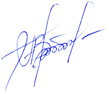 26 июня 2020г.